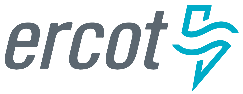 April 2022 ERCOT Monthly Operations Report
Reliability and Operations Subcommittee Meeting June 2, 2022Table of Contents1.	Report Highlights	22.	Frequency Control	32.1.	Frequency Events	32.2.	Responsive Reserve Events	42.3.	Load Resource Events	43.	Reliability Unit Commitment	44.	IRR, Wind, and Solar Generation as a Percent of Load	75.	Largest Net-Load Ramps	86.	COP Error Analysis	97.	Congestion Analysis	117.1.	Notable Constraints	117.2.	Generic Transmission Constraint Congestion	217.3.	Manual Overrides	217.4.	Congestion Costs for Calendar Year 2022	218.	System Events	228.1.	ERCOT Peak Load	228.2.	Load Shed Events	228.3.	Stability Events	228.4.	Notable PMU Events	238.5.	DC Tie Curtailment	238.6.	TRE/DOE Reportable Events	238.7.	New/Updated Constraint Management Plans	238.8.	New/Modified/Removed RAS	238.9.	New Procedures/Forms/Operating Bulletins	239.	Emergency Conditions	249.1.	OCNs	249.2.	Advisories	249.3.	Watches	249.4.	Emergency Notices	2410.	Application Performance	2410.1.	TSAT/VSAT Performance Issues	2410.2.	Communication Issues	2410.3.	Market System Issues	2411.	Model Updates	25Appendix A: Real-Time Constraints	27Report HighlightsThe unofficial ERCOT peak load for the month was 58,362 MW and occurred on 04/05/2022, during hour ending 18:00.There were 5 frequency events. There were 3 instances where Responsive Reserves were deployed.There were 88 HRUC commitments.There were 26 days of congestion on the West Texas Export GTC, 27 days on the North Edinburg to Lobo GTC, 16 days on the Panhandle GTC, 28 days on the Nelson Sharpe to Rio Hondo GTC, 18 days on the Bearkat GTC, 9 days on the North to Houston GTC, 11 days on the Culberson GTC, 4 days on the McCamey GTC, 5 days on the Valley Export GTC, 8 days on the Treadwell GTC, and 1 day on the Valley Import GTC. There was no activity on the remaining GTCs during the month. There were 2 DC Tie Curtailments.A Wind Generation Record of 26,089 MW was set on 04/09/2022 at 21:15.A Wind Penetration Record of 69.15% was set on 04/10/2022 at 01:43.Frequency ControlFrequency EventsThe ERCOT Interconnection experienced 5 frequency events, which resulted from units’ trips. The average event duration was 00:07:14.A summary of the frequency events is provided below. The reported frequency events meet one of the following criteria: Delta Frequency is 60 mHz or greater; the MW loss is 350 MW or greater; resource trip event triggered RRS deployment. Frequency events that have been identified as Frequency Measurable Events (FME) for purposes of BAL-001-TRE-2 analysis are highlighted in blue. When analyzing frequency events, ERCOT evaluates PMU data according to industry standards. Events with an oscillating frequency of less than 1 Hz are inter-area, while higher frequencies indicate local events. Industry standards specify that damping ratio for inter-area oscillations should be 3.0% or greater. For the frequency events listed below, the ERCOT system met these standards and transitioned well after each disturbance. (Note: All data on this graph encompasses frequency event analysis based on BAL-001-TRE-1.)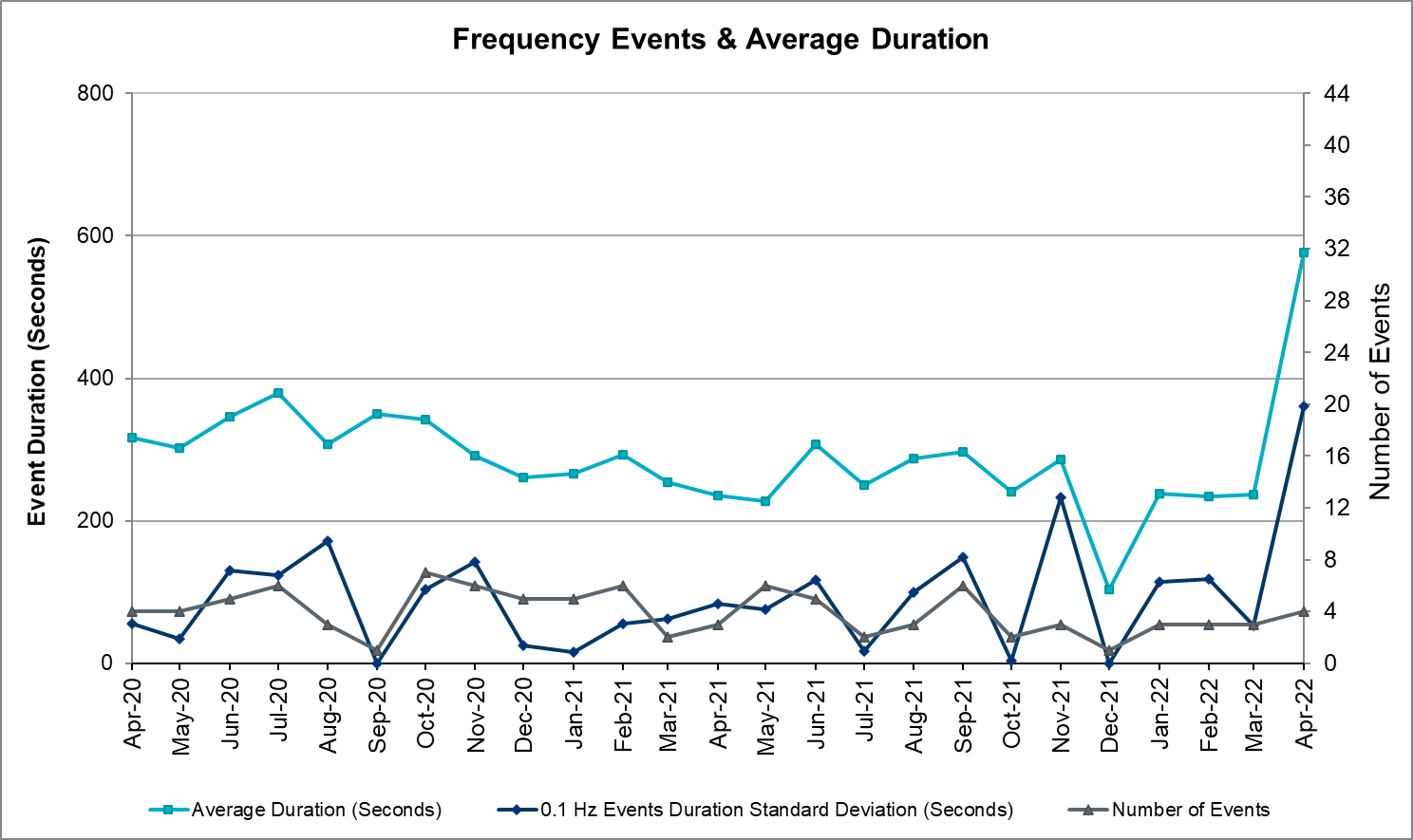 Responsive Reserve EventsThere were 3 events where Responsive Reserve MWs were released to SCED. The events highlighted in blue were related to frequency events reported in Section 2.1 above.Load Resource EventsNone.Reliability Unit CommitmentERCOT reports on Reliability Unit Commitments (RUC) monthly. Commitments are reported grouped by operating day and weather zone. The total number of hours committed is the sum of the hours for all the units in the specified region. Additional information on RUC commitments can be found on the MIS secure site at Grid  Generation  Reliability Unit Commitment.There were no DRUC commitments.There were 88 HRUC commitmentsIRR, Wind, and Solar Generation as a Percent of LoadThe graph below shows the maximum, minimum and average aggregate solar, wind and IRR output as a percentage of total ERCOT load when evaluated as 10-minute averaged intervals, over the past 13 months. Current wind and solar generation and penetration records are listed in the footnote below. Maximum IRR penetration for the month was 71.3% on 04/10/2022 interval ending 09:10 and minimum IRR penetration for the month was 8.2% on 04/17/2022 interval ending 06:50.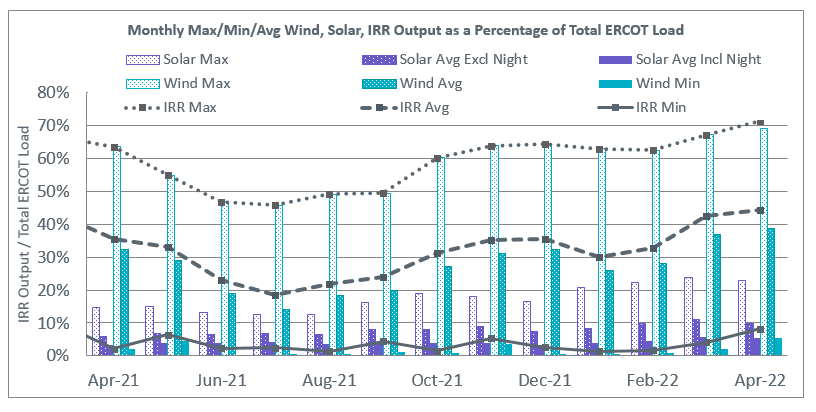 During the hour of peak load for the month, hourly integrated wind generation was 17,769 MW and solar generation was 2,734 MW. The graph below shows the wind and solar penetration percentage during the hour of the peak load in the last 13 months.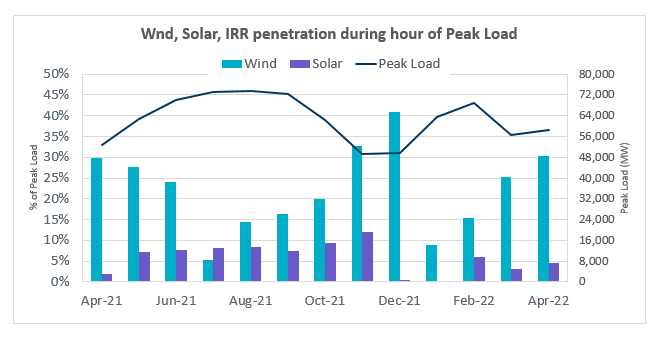 Lastly, the graph below shows the minimum wind, solar and IRR output during the peak load hour as a percentage of the daily peak load for every day in the month.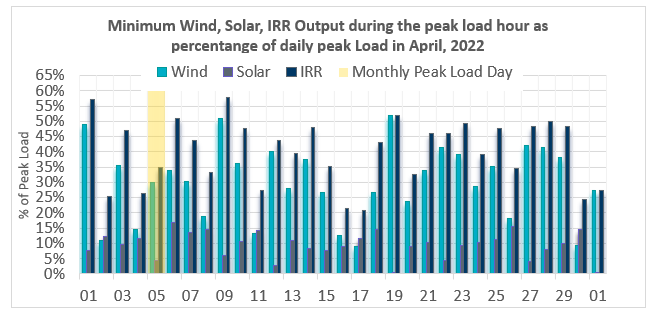 Largest Net-Load RampsThe net-load ramp is defined as the change in net-load (load minus wind and PVGR generation) during the defined time horizon. Such a variation in net-load needs to be accommodated in grid operations to ensure that the reliability of the grid is satisfactorily maintained. The largest net-load ramp during 5-min, 10-min, 15-min, 30-min and 60-min in Apr 2022 is 1,218 MW, 1,594 MW, 2,179 MW, 4,191 MW, and 7,851 MW, respectively. The comparison with respect to the historical values is given in the table below.COP Error AnalysisCOP Error is calculated as the capacity difference between the COP HSL and real-time HSL of the unit. Mean Absolute Error (MAE) stayed over 7,000 MW until Day-Ahead at 12:00, then dropped significantly to 4,144 MW by Day-Ahead at 13:00. In the following chart, Under-Scheduling Error indicates that COP had less generation capacity than real-time and Over-Scheduling Error indicates that COP had more generation capacity than real-time. 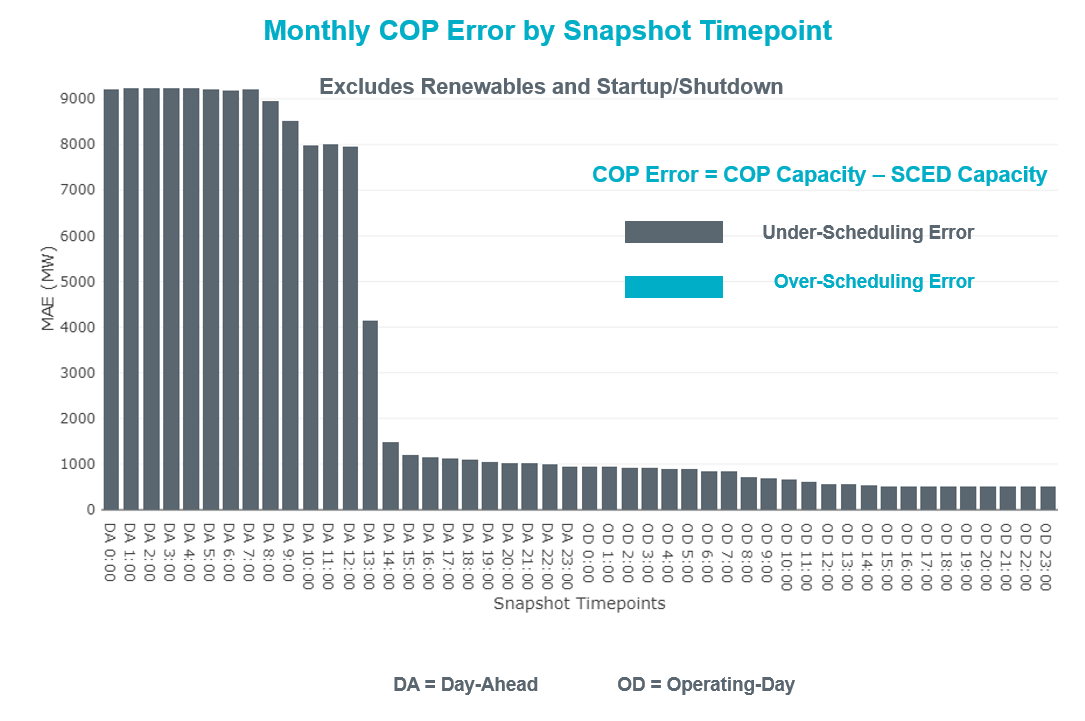 Monthly MAE for the Latest COP at the end of the Adjustment Period was 507 MW with median ranging from -691 MW for Hour-Ending (HE) 21 to 279.1 MW for HE 10. HE 12 on 04/18/2022 had the largest Over-Scheduling Error (1,830 MW) and HE 21 on 04/11/2022 had the largest Under-Scheduling Error (-2,707 MW). 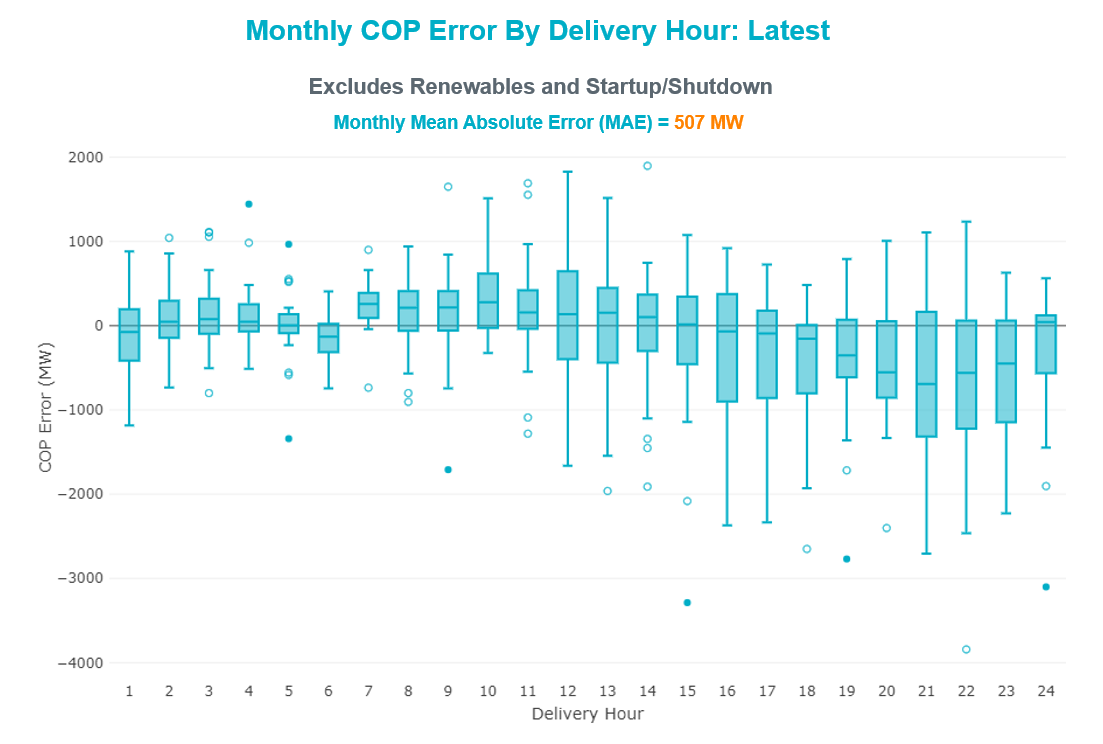 Monthly MAE for the Day-Ahead COP at 12:00 was 7,950 MW with median ranging from -11,947 MW for Hour-Ending (HE) 19 to -1,671 MW for HE 4. HE 15 on 04/11/2022 had the largest Under-Scheduling Error (-21,844 MW) and HE 24 on 04/19/2022 had the largest Over-Scheduling Error (1,575 MW).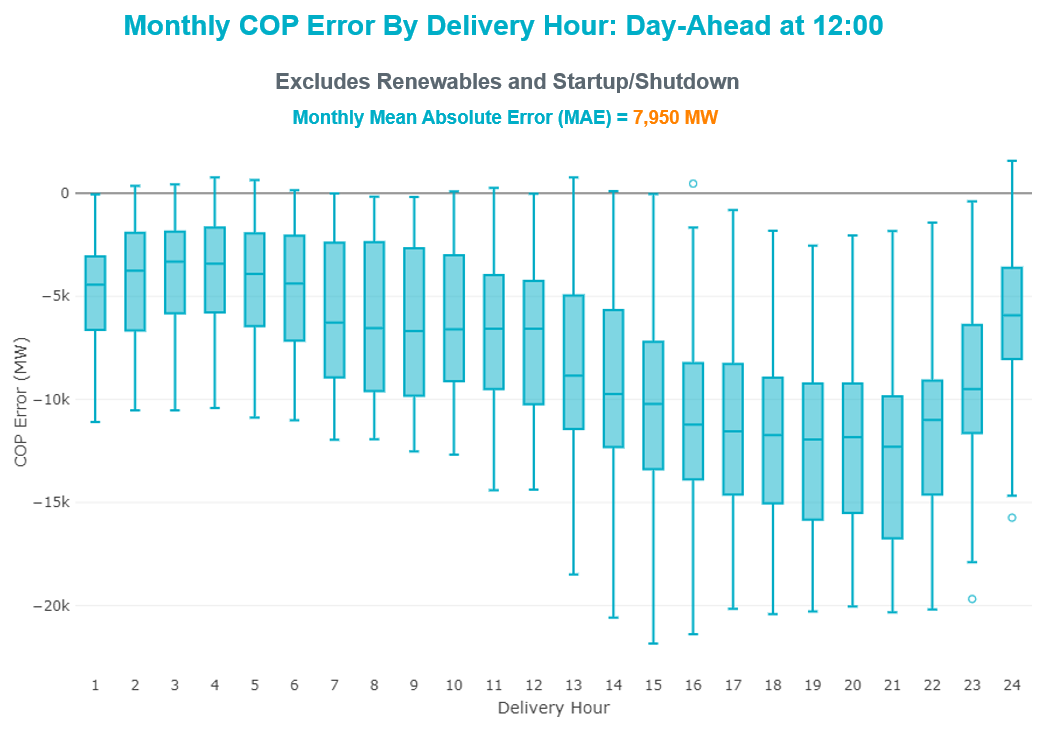 Congestion AnalysisNotable ConstraintsNodal protocol section 3.20 specifies that ERCOT shall identify transmission constraints that are binding in Real-Time three or more Operating Days within a calendar month. As part of this process, ERCOT reports congestion that meets this criterion to ROS. In addition, ERCOT also highlights notable constraints that have an estimated congestion rent exceeding $1,000 for a calendar month. These constraints are detailed in the table below, including approved transmission upgrades from TPIT that may provide some congestion relief based on ERCOT’s engineering judgement. Rows highlighted in blue indicate the congestion was affected by one or more outages. For a list of all constraints activated in SCED, please see Appendix A at the end of this report. Generic Transmission Constraint CongestionThere were 26 days of congestion on the West Texas Export GTC, 27 days on the North Edinburg to Lobo GTC, 16 days on the Panhandle GTC, 28 days on the Nelson Sharpe to Rio Hondo GTC, 18 days on the Bearkat GTC, 9 days on the North to Houston GTC, 11 days on the Culberson GTC, 4 days on the McCamey GTC, 5 days on the Valley Export GTC, 8 days on the Treadwell GTC, and 1 day on the Valley Import GTC. There was no activity on the remaining GTCs during the month. Note: This is how many times a constraint has been activated to avoid exceeding a GTC limit, it does not imply an exceedance of the GTC occurred or that the GTC was binding.Manual OverridesNoneCongestion Costs for Calendar Year 2022The following table represents the top twenty active constraints for the calendar year based on the estimated congestion rent attributed to the congestion. ERCOT updates this list on a monthly basis.System EventsERCOT Peak LoadThe unofficial ERCOT peak load for the month was 58,362 MW and occurred on 04/05/2022, during hour ending 18:00.Load Shed EventsNone.Stability EventsNone.Notable PMU EventsERCOT analyzes PMU data for any significant system disturbances that do not fall into the Frequency Events category reported in section 2.1. The results are summarized in this section once the analysis has been completed.There were no PMU events outside of those reported in section 2.1.DC Tie CurtailmentThere were two DC tie curtailments.TRE/DOE Reportable EventsThere were no TRE/DOE Reportable EventsNew/Updated Constraint Management PlansNone.New/Modified/Removed RASNone.New Procedures/Forms/Operating BulletinsEmergency ConditionsOCNsAdvisoriesWatchesEmergency NoticesNone.Application PerformanceTSAT/VSAT Performance IssuesNone.Communication IssuesNone.Market System IssuesNone.Model UpdatesThe Downstream Production Change (DPC) process allows ERCOT to make changes in the on-line Network Operations Model without loading a completely new model.  The purpose of this process is to allow for reliable grid operations as system conditions change between designated Network Operations Model database loads.  The DPC process is limited in scope to just those items listed below, with equipment ratings updates being the most common.  ERCOT has seen a rise in the use of the DPC process to make on-line updates to the Network Operations Model in recent years, instead of through the standard Network Operations Model Change Request process.Static Line ratings (Interim Update)Dynamic Line ratings (non-Interim Update)Autotransformer ratings (non-Interim Update)Breaker and Switch Normal status (Interim Update)Contingency Definitions (Interim Update)RAP and RAS changes or additions (Interim Update)Net Dependable and Reactive Capability (NDCRC) values (Interim Update)Impedance Updates (non-Interim)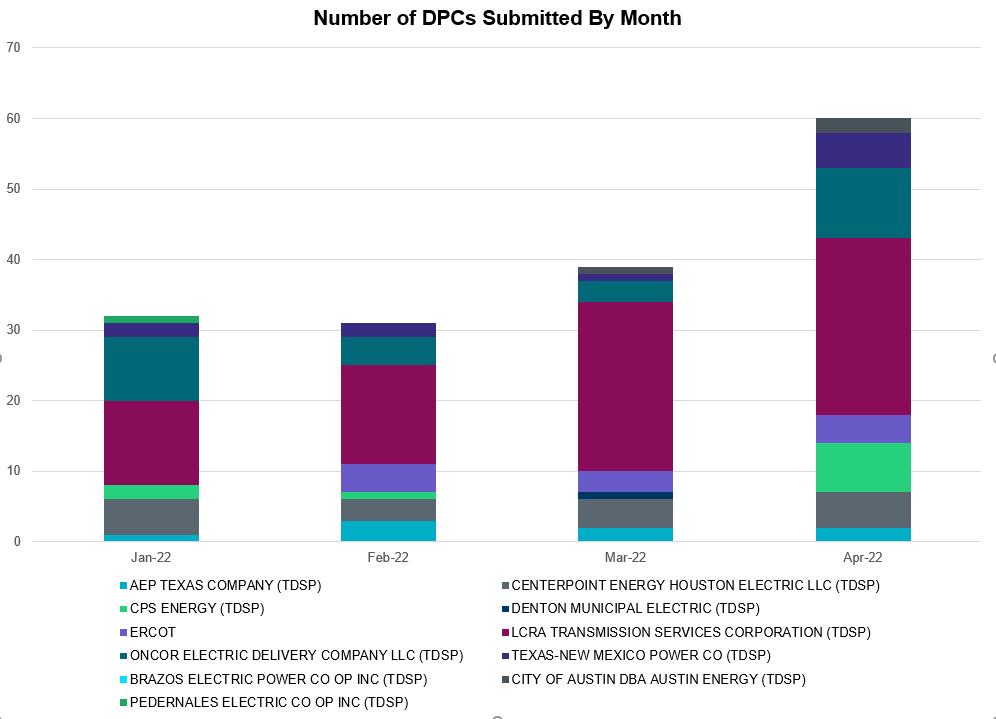 Appendix A: Real-Time ConstraintsThe following is a complete list of constraints activated in SCED. Full contingency descriptions can be found in the Standard Contingencies List located on the MIS secure site at Grid  Generation  Reliability Unit Commitment.Date and TimeDelta FrequencyMax/Min FrequencyDuration of EventPMU Data PMU Data MW LossLoadIRRInertiaDate and Time(Hz)(Hz)Duration of EventOscillation Mode (Hz)Damping RatioMW Loss(MW)% (GW-s)04/13/2022 7:28:390.15359.85500:10:050.5714%72544,47750%171,98704/18/2022 2:48:46-0.12060.09800:19:080.6115%38835,06833%180,36704/19/2022 15:16:190.19759.79200:06:280.9112%810.1644,12356%145,89904/20/2022 9:04:530.08459.93200:02:580.619%383.7443,02052%174,65004/22/2022 6:54:16-0.08860.10500:09:260.615%42343,83054%158,910Date and Time Released to SCEDDate and Time RecalledDuration of EventMaximum MWs ReleasedComments04/13/2022 7:28:4804/13/2022 7:34:0000:05:12104004/19/2022 15:16:2804/19/2022 15:20:5600:04:28115904/20/2022 19:31:5304/20/2022 19:36:5700:05:04671Resource Location# of ResourcesOperating DayTotal # of Hours Committed Total MWhs Reason for Commitment NORTH_CENTRAL, SOUTH_CENTRAL 504/04/2022173,902.5  System Capacity  NORTH, NORTH_CENTRAL 1004/05/20225013,743.5  DLWSRNK5, System Capacity, WESTEX  NORTH_CENTRAL 104/06/202263,408.0  Minimum Run Time  NORTH_CENTRAL 304/09/2022122,806.0  WESTEX  SOUTHERN 104/10/202284,988.0  System Capacity  EAST, NORTH, NORTH_CENTRAL, SOUTHERN 704/11/20224914,346.4  System Capacity  COAST, NORTH_CENTRAL, SOUTH_CENTRAL, SOUTHERN 1104/12/20229023,262.0  N_TO_H,N_TO_ H, N_TO_H, WESTEX  NORTH_CENTRAL, SOUTH_CENTRAL 1104/13/20226025,641.3  WESTEX  COAST, NORTH_CENTRAL, SOUTH_CENTRAL, SOUTHERN 1204/21/20227823,072.0  WESTEX, WESTEX  COAST, EAST, NORTH, NORTH_CENTRAL, SOUTH_CENTRAL, SOUTHERN, WEST 2304/22/202213648,083.8  WESTEX, WESTEX  NORTH_CENTRAL 204/26/2022147,336.4  System Capacity Month and Year5 min10 min15 min30 min60 minApr 2014796 MW1,358 MW1,868 MW3,445 MW6,274 MWApr 2015835 MW1,482 MW1,985 MW3,216 MW5,330 MWApr 20161,183 MW1,666 MW2,394 MW3,804 MW5,101 MWApr 2017914 MW1,492 MW2,315 MW3,779 MW6,385 MWApr 2018947 MW1,366 MW1,710 MW3,303 MW5,030 MWApr 20191,147 MW1,778 MW1,866 MW2,866 MW4,856 MWApr 20201,189 MW1,655 MW1,578 MW2,773 MW4,948 MWApr 20211,414 MW1,664 MW1,967 MW2,874 MW4,860 MWApr 20221,218 MW1,594 MW2,179 MW4,191 MW7,851 MWAll Months in 2014-20221,494 MW2,155 MW3,015 MW5,882 MW10,750 MWContingency NameOverloaded Element# of Days Constraint BindingCongestion RentTransmission ProjectContingency NameOverloaded Element# of Days Constraint BindingCongestion RentTransmission ProjectBASE CASEWESTEX24$88,005,569.27SMDOPHR5G138_10B_127$20,749,002.53Rebuild Magnolia - Seminole 138 kV Line (4010)XBOM3586558__B12$13,541,661.02BASE CASENE_LOB23$12,918,810.93The Lower Rio Grande Valley (LRGV) System Enhancement Project (21RPG017) will improve but not eliminate the need for this GTC.BASE CASEPNHNDL16$12,746,389.05MHARNED5BURNS_RIOHONDO_124$11,131,713.73SLOBSA25GATEWT_WORMSE1_120$10,225,387.00DHUTHUT51661__A5$10,038,936.66DODEMOS56513__A3$8,699,614.93SSTABS186144__A22$8,099,872.98SCMNCPS5651__B12$7,610,767.57DSALKLN5KLNSW_MR2H10$7,469,362.18DSNG_TB5THWZEN71_A4$7,373,862.27SGILTRI8211T147_13$6,614,838.58SW_GODE5LUTHER_VEALMOR_15$6,178,359.15DMGSMDS5MDSSW_MR1H4$5,880,317.19DCAGCI58255T279_16$5,562,511.58SN_SLON5CELANE_KLEBER1_121$4,503,208.18DMGSQAL514040__A3$4,345,871.16DMGSQAL56471__A5$4,024,547.68DLWSRNK5587__A5$3,963,059.40DWLDSCO5LUTHER_VEALMOR_114$3,908,794.57DCAGBRA5PAWNEE_SPRUCE_12$3,830,388.10SBRAUVA8HAMILT_MAVERI1_122$3,537,931.72SSIEMOL8DEL_MA_LAREDO1_15$3,430,965.10Rebuild Laredo - DelMar (45511)SCITNUE8MORRIS_NUECES1_11$3,393,513.38DCAGCO58583T583_11$3,295,964.82DMGSQAL56217__A6$3,254,891.50BASE CASENELRIO28$3,228,360.87The Lower Rio Grande Valley (LRGV) System Enhancement Project (21RPG017) will improve but not eliminate the need for this GTC.DKENCA58255T279_12$2,905,177.83DBRABRA8V2_Z5_14$2,857,309.21CPSE Braunig to Brooks MLSE (4323)DMGSQAL56046__A2$2,846,453.86BASE CASESCHNDR_BIGHIL_13$2,799,436.09Schneeman Draw - Big Hill 345kV 2nd CircuitBASE CASEBEARKT14$2,557,372.82DWLFWAP5STPWAP39_11$2,347,906.99DKENCOM872T120_12$2,173,091.99DODESLT86471__A2$2,138,950.04SCELESP8BLESSI_PAVLOV1_11$2,023,918.70BASE CASEBCVPSA03_A1$2,000,833.07DMGSLNG56471__A3$1,952,074.19SBWDDBM5LPLMK_LPLNE_14$1,878,161.68SSCLWF286830__B10$1,829,760.12XNED258NEDIN_138H5$1,829,040.46SVICCO28COLETO_VICTOR2_112$1,820,617.01SLOBSA25NLARSW_PILONC1_15$1,803,908.24SW_GW_L5LUTHER_VEALMOR_12$1,791,396.51SMDOOAS5GN_PZ_08_A4$1,511,603.72DMGSBTR56036__A1$1,421,640.82BASE CASEHHGTOM_17$1,420,768.32MHARNED5LASPUL_RAYMND1_117$1,386,796.25SHASTNN8G138_8B_14$1,334,224.84League City - Hidden Lakes Rebuild (66208)DLONOR58FALFUR_PREMON1_117$1,313,553.48SBRAUVA8ESCOND_GANSO1_112$1,309,216.01Escondido - Ganso 138 kV Line Rebuild (55624)DTRIASH8211T147_11$1,283,459.08DELMSTP5CKT_3124_12$1,280,479.95DBUCKLN5651__B1$1,234,649.26DDUPHE18I_DUPS_MCCAMP2_13$1,194,651.14SFTLMES8CROSSO_NORTMC1_110$1,185,352.40XCAG158CAGNON_MR4L2$1,158,900.25DGBYCL89GBYGP_17_A1$1,129,342.65The Galena Park Area Conversion project (66221) removes this element and reconfigures the local transmission system.SLOBSA25BRUNI_69_15$1,085,672.03DMGSLNG56217__B1$1,080,343.12SCARFRI8ATSO_SONR1_125$1,072,229.38DSTPRED5BLESSI_PAVLOV1_13$1,055,527.21DCAGBRA5COLETO_ROSATA1_11$1,035,784.97Upgrade Coleto Creek - Rosata (50870)DBIGKEN5TREADW_YELWJC1_113$979,788.33SBTPBNT8MYRA_VAL_111$917,597.49SGBYSD25GBYLYD70_A5$902,236.81SGARBAT815010__B6$888,415.39SCOLPAW5COLETO_VICTOR1_17$886,725.75SSTPESP8BLESSI_PAVLOV1_15$873,374.52DRNS_TB5THWZEN71_A3$835,395.75DCLECOU5FARMLAND_LONGD_14$834,982.18DCAGBRA5PAWNEE_XF14$773,511.97SLOBSA25NLARSW_UNITEC1_14$767,122.34SN_SLON5HOLLY4_SOUTH_1_15$753,242.67Rebuild Holly - Southside (45566)SN_SLON5CELANE_N_SHAR1_16$717,036.21SN_SLON5HOLLY4_SERDEV1_13$672,310.35BASE CASEN_TO_H5$614,636.11DCLASCO56437__F4$577,725.80DLEOPAL8KARNES_KENEDS1_13$541,116.32SSNGRNS5THWZEN98_A3$540,371.20SNEDLON5LASPUL_RAYMND1_15$498,235.00DPHRAL58G138_10B_15$457,315.13Rebuild Magnolia - Seminole 138 kV Line (4010)DMTSCOS56437__F3$438,688.83BASE CASECULBSN9$400,546.97DMGSMDS5MDSSW_MR1L3$326,608.92XVIC89GREENL_NCARBI1_14$287,736.68BASE CASEEGTL_13$284,042.61SLOBSA25FALFUR_PREMON1_19$280,186.34SSCLWF286850__B3$271,635.53The Holiday - Navy Kickapoo 69 kV Line Project (66194) removes this element and reconfigures the local transmission system.SBRAHAM8HAMILT_MAVERI1_19$257,916.10DCS_CHS8BCVLY_03_A3$232,092.57SOXYIN28I_DUPP_I_DUPS1_13$204,374.72SKLNSAL5271__A4$197,557.99DJACALV8MYRA_VAL_15$194,516.42BASE CASELGD_SANTIA1_111$160,141.42SCARFRI8HAMILT_MAXWEL1_16$140,081.53Hamilton Road to Maxwell: Line Rebuild (61396)SCARFRI8FDR_OZNC_15$139,065.60SBRAHAM8ESCOND_GANSO1_17$138,979.73Escondido - Ganso 138 kV Line Rebuild (55624)SMDOOAS5BCVLY_03_A3$138,971.84SFORYEL8HEXT_YELWJC1_110$136,622.26SFORYEL8HEXT_MASONS1_19$132,771.19DBBSJEW5230__B3$84,449.73DBIGKEN5CARVER_TINSLE1_13$83,754.78SLAQLOB8FALFUR_PREMON1_15$81,192.48SSCLWF28OLN_FMR25$80,881.95BASE CASEVALEXP5$50,617.61The Lower Rio Grande Valley (LRGV) System Enhancement Project (21RPG017) will improve but not eliminate the need for this GTC.DGRSBOW56830__B4$44,561.95SCOLBAL8BALLIN_HUMBLT1_16$43,897.13SBLESTP5COLETO_VICTOR1_13$43,514.42SLAQLOB8BRUNI_69_18$42,921.75BASE CASEBRIGHT_CHARTE1_112$41,156.67SSCLWF186840__B6$25,387.19SSTOGA28CKT_963_14$21,427.20BASE CASETRDWEL6$18,680.09BASE CASESWEETWN3_XF313$10,355.50DBIGKEN5HAMILT_MAXWEL1_13$6,712.44Hamilton Road to Maxwell: Line Rebuild (61396)SSPUSLT8SPUR_69_13$4,539.97SSPUSLT8ROBY_ROTN1_13$1,762.12Roby - Rotan 69 kV Line Rebuild (63579)SMV_PAR8RIOHND_ERIOHND_14$1,458.14Rebuild Rio Hondo to East Rio Hondo (6687)ContingencyOverloaded Element# of 5-min SCEDEstimatedTransmission ProjectBasecaseWESTEX GTC                       11,598 $121,265,071.24SALSW TO KLNSW 345 DBLCKTKilleen Switch 345kV                         9,104 $63,312,944.71BasecaseNE_LOB GTC                       14,599 $37,215,452.13The Lower Rio Grande Valley (LRGV) System Enhancement Project (21RPG017) will improve but not eliminate the need for this GTC.WDGSW TO MARSW 138 DBLCKTMistletoe Heights - Hemphill 138kV                         2,078 $30,437,608.94TWR(345) JCK-REF27 & JCK-STP18Hillje - South Texas Project 345kV                         3,964 $30,332,705.54PH ROBINSON to MEADOW LIN AMagnolia Tnp - Seminole Tnp 138kV                         9,204 $24,331,865.47Rebuild Magnolia - Seminole 138 kV Line (4010)Manual dbl ckt for NEDIN-BONILLA 345kV & RIOH-PRIM138kVBurns Sub - Rio Hondo 138kV                         8,673 $22,415,084.02LWSSW TO RNKSW AND LWSSW TO KRWSW 345 DBLCKTArgyle - Highlands Tnp 138kV                         3,325 $18,378,187.84BasecasePNHNDL GTC                         6,394 $14,284,856.70COMANCHE SWITCH (Oncor) to COMANCHE PEAK SES LIN _AComanche Tap - Comanche Switch (Oncor) 138kV                         6,977 $14,199,274.39BOWMAN SWITCH TRX BOMSW_3_2 345/138Fisher Road Switch - Wichita Falls 138kV                         1,899 $13,541,661.02CALF CREEK POI to NATURAL DAM LIN _ABig Spring West - Stanton East 138kV                         5,193 $13,158,154.48Fowlerton to LOBO 345 LIN1North Laredo Switch - Piloncillo 138kV                         3,872 $13,020,133.56TWR(345) JOR-KG97 & JOR-NB99Bigvue - Lyondell 138kV                         2,734 $12,138,190.41STP SWITCH to Esperanza LIN 1Blessing - Pavlov 138kV                         4,727 $11,706,554.00BIG SPRING SWITCH to CHALK_69kV and McDonald Road_138kVMorgan Creek Ses 345kV                           350 $10,431,863.72Fowlerton to LOBO 345 LIN1Wormser Road - Gateway West Tap 138kV                         2,942 $10,225,387.00Hutto-Zorn & Gillcr 345kVRound Rock - Round Rock Northeast 138kV                           662 $10,038,936.66EVRSW TO HLSES 138 DBLCKTMistletoe Heights - Hemphill 138kV                         1,065 $9,007,490.05Sng-Tb&Rns 345kVTh Wharton - Zenith 345kV                         1,566 $8,712,149.78DateDC TieCurtailing Period# of Tags CurtailedInitiating EventCurtailment Reason4/8/2022DC-LHE 20 – HE 245Unplanned OutagePlanned or Unplanned Outage4/9/2022DC-LHE 17 – HE 246Unplanned OutagePlanned or Unplanned OutageDateSubjectBulletin No.04/06/2022DC Tie V1 Rev 70103504/06/2022Reliability Risk Desk Operating Procedure V1 Rev 28103604/06/2022Reliability Unit Commitment V1 Rev 68103704/06/2022Shift Supervisor Desk V1 Rev 791038Date and TimeMessage4/11/2022 13:23 CPTERCOT is issuing an OCN due to taking manual action on the WESTEX IROL due to a topology change.4/11/2022 14:33 CPTERCOT is issuing an OCN due to taking manual action on the PNHNDL IROL due to a topology change.4/12/2022 10:00 CPTERCOT issued an Advanced Action Notice (AAN) due to possible future emergency condition of reserve capacity deficiency beginning Saturday, April 16, 2022, HE 14 until Sunday, April 17, 2022, HE 22.  ERCOT updated the AAN on April 13 and April 14.  No additional capacity was needed in the AAN updated on April 14.  No Outage Schedule Adjustment (OSA) was issued.4/18/2022  8:55ERCOT is issuing an OCN due to taking manual action on the PNHNDL IROL due to a topology change.Date and TimeMessage4/10/2022 12:45 CPTERCOT issued an Advisory for a geomagnetic disturbance of K-7 or higher.4/28/2022 13:30 CPTERCOT has postponed the deadline for the posting of the DAM solution for Operating Day 04/29/2022 due to delay in clearing DAM.Date and TimeMessage4/03/2022 18:41 CPTERCOT issued a Watch for the failure of the SCED process.Transmission OperatorNumber of DPCsAEP TEXAS COMPANY (TDSP)2BRAZOS ELECTRIC POWER CO OP INC (TDSP)0BROWNSVILLE PUBLIC UTILITIES BOARD (TDSP)0BRYAN TEXAS UTILITIES (TDSP)0CENTERPOINT ENERGY HOUSTON ELECTRIC LLC (TDSP)5CITY OF AUSTIN DBA AUSTIN ENERGY (TDSP)2CITY OF COLLEGE STATION (TDSP)0CITY OF GARLAND (TDSP)0CPS ENERGY (TDSP)7DENTON MUNICIPAL ELECTRIC (TDSP)0ELECTRIC TRANSMISSION TEXAS LLC (TDSP)0ERCOT4LCRA TRANSMISSION SERVICES CORPORATION (TDSP)25LONE STAR TRANSMISSION LLC (TSP)0ONCOR ELECTRIC DELIVERY COMPANY LLC (TDSP)10PEDERNALES ELECTRIC CO OP INC (TDSP)0RAYBURN COUNTRY CO OP DBA RAYBURN ELECTRIC (TDSP)0SHARYLAND UTILITIES LP (TDSP)0SOUTH TEXAS ELECTRIC CO OP INC (TDSP)0TEXAS MUNICIPAL POWER AGENCY (TDSP)0TEXAS-NEW MEXICO POWER CO (TDSP)5Contingency NameOverloaded ElementFrom StationTo StationCount of DaysSMDOPHR5G138_10B_1SEMINOLEMAGNO_TN29BASE CASENELRIOn/an/a28BASE CASENE_LOBn/an/a27BASE CASEWESTEXn/an/a26MHARNED5BURNS_RIOHONDO_1MV_BURNSRIOHONDO25SCARFRI8ATSO_SONR1_1ATSOSONR25MHARNED5BURNS_RIOHONDO_1RIOHONDOMV_BURNS25SCARFRI8ATSO_SONR1_1SONRATSO25SBRAUVA8HAMILT_MAVERI1_1HAMILTONMAVERICK23SSTABS186144__ABSPRWSTASW22SLOBSA25GATEWT_WORMSE1_1WORMSERGATEWTP21DLONOR58FALFUR_PREMON1_1FALFURPREMONT21SN_SLON5CELANE_KLEBER1_1CELANEBIKLEBERG21DBIGKEN5TREADW_YELWJC1_1TREADWELYELWJCKT19DPHRAL58G138_10B_1SEMINOLEMAGNO_TN19BASE CASEBEARKTn/an/a18MHARNED5LASPUL_RAYMND1_1LASPULGARAYMND218SGARBAT815010__BESTILESBLISS17SGARBAT815010__BBLISSESTILES17SCMNCPS5651__BCMNSWCMNTP16SBRAUVA8ESCOND_GANSO1_1GANSOESCONDID16SFORYEL8HEXT_MASONS1_1MASONSWHEXT16SFORYEL8HEXT_MASONS1_1HEXTMASONSW16SLOBSA25FALFUR_PREMON1_1FALFURPREMONT16BASE CASEPNHNDLn/an/a16DWLDSCO5LUTHER_VEALMOR_1VEALMOORLUTHER16BASE CASEBRIGHT_CHARTE1_1CHARTERBRIGHTSD14BASE CASEBRIGHT_CHARTE1_1BRIGHTSDCHARTER14XBOM3586558__BFSHSWWFALS14SVICCO28COLETO_VICTOR2_1COLETOVICTORIA13SBTPBNT8MYRA_VAL_1MYRAVALYVIEW12SLAQLOB8FALFUR_PREMON1_1FALFURPREMONT12DSALKLN5KLNSW_MR2HKLNSWKLNSW12SFORYEL8HEXT_YELWJC1_1YELWJCKTHEXT11BASE CASELGD_SANTIA1_1SANTIAGOLGD11SLAQLOB8BRUNI_69_1BRUNIBRUNI11BASE CASELGD_SANTIA1_1LGDSANTIAGO11SFTLMES8CROSSO_NORTMC1_1NORTMCCROSSOVE11BASE CASECULBSNn/an/a11SFORYEL8HEXT_YELWJC1_1HEXTYELWJCKT11SLOBSA25BRUNI_69_1BRUNIBRUNI10SNEDLON5LASPUL_RAYMND1_1LASPULGARAYMND210SSCLWF286830__BCRDSWOLNEY10SCARFRI8HAMILT_MAXWEL1_1MAXWELLHAMILTON10SBRAHAM8HAMILT_MAVERI1_1HAMILTONMAVERICK10SNEDLON5LASPUL_RAYMND1_1RAYMND2LASPULGA10SCARFRI8FDR_OZNC_1FRIEND_ROZNC9DMGSQAL56217__AWLVSWGAILS9SCARFRI8FDR_OZNC_1OZNCFRIEND_R9SBRAHAM8ESCOND_GANSO1_1GANSOESCONDID9BASE CASEN_TO_Hn/an/a9SKLNSAL5271__AKLNSWSALSW8SBRAUVA8GANSO_MAVERI1_1MAVERICKGANSO8SBRAUVA8GANSO_MAVERI1_1GANSOMAVERICK8SN_SLON5CELANE_N_SHAR1_1N_SHARPECELANEBI8DWISALV8MYRA_VAL_1MYRAVALYVIEW8BASE CASETRDWELn/an/a8SKINFAL8FALFUR_PREMON1_1FALFURPREMONT8SNEDLON5FALFUR_PREMON1_1FALFURPREMONT8DCAGBRA5PAWNEE_XF1PAWNEEPAWNEE8SSIEMOL8DEL_MA_LAREDO1_1LAREDODEL_MAR8SCOLPAW5COLETO_VICTOR1_1COLETOVICTORIA7BASE CASEHHGTOM_1HHGTOMEGA7DJACALV8MYRA_VAL_1MYRAVALYVIEW7SN_SLON5HOLLY4_SOUTH_1_1HOLLY4SOUTH_SI7SSTPESP8BLESSI_PAVLOV1_1BLESSINGPAVLOV7DLWSRNK5587__AARGYLLWSVH7SGBYSD25GBYLYD70_ALYDGBY6SLOBSA25NLARSW_PILONC1_1NLARSWPILONCIL6SLOBSA25GATEWT_UNITEC1_1GATEWTPUNITEC6SODLBRA8HAMILT_MAVERI1_1HAMILTONMAVERICK6SBWDDBM5LPLMK_LPLNE_1LPLMKLPLNE6MHARNED5BURNS_HEIDLBRG_1MV_BURNSMV_HBRG46DCALCAG5COLETO_VICTOR1_1COLETOVICTORIA6SBLESTP5COLETO_VICTOR1_1COLETOVICTORIA6DCLECOU5FARMLAND_LONGD_1FARMLANDW_LD_3456DLEOPAL8KARNES_KENEDS1_1KENEDSWKARNESCI6SMV_PAR8RIOHND_ERIOHND_1MV_RIOHORIOHONDO6DCAGCI58255T279_1PIPECRMEDILA6DMGSQAL514040__APCTSWDEWTP6DSTPRED5BLESSI_PAVLOV1_1BLESSINGPAVLOV6DMGSQAL56471__AMGSESMCDLD6SSCLWF186840__BNVKSWANARN6SCOLBAL8BALLIN_HUMBLT1_1BALLINGEHUMBLTAP6SLOBSA25GATEWT_UNITEC1_1UNITECGATEWTP6SKLELOY8LOYOLA_69_1LOYOLALOYOLA6DHUTHUT51661__ARRNESRNDRK6SMDOOAS5GN_PZ_08_AGNPZ6DBIGKEN5HAMILT_MAXWEL1_1MAXWELLHAMILTON5SLOBSA25NLARSW_UNITEC1_1UNITECNLARSW5DRNS_TB5THWZEN71_AZENTHW5DGRSBOW56830__BCRDSWOLNEY5BASE CASEVALEXPn/an/a5DSCOTKW56217__AWLVSWGAILS5DSNG_TB5THWZEN71_AZENTHW5DWHILON5COLETO_VICTOR1_1COLETOVICTORIA5SHASTNN8G138_8B_1HDNLAKESLEAGCITY5XNED258NEDIN_138HNEDINNEDIN5BASE CASESWEETWN3_XF31SWEETWN3SWEETWN35DCS_CHS8BCVLY_03_ABCVLY5SW_GODE5LUTHER_VEALMOR_1VEALMOORLUTHER5DMGSMDS5MDSSW_MR1HMDSSWMDSSW5SSCLWF28OLN_FMR2OLNOLN5SODLBRA8GANSO_MAVERI1_1GANSOMAVERICK4SSNGRNS5THWZEN98_AZENTHW4DLONOR58LASPUL_RAYMND1_1LASPULGARAYMND24BASE CASESCHNDR_BIGHIL_1SCHNDRBIGHIL4DMGSLNG56471__AMGSESMCDLD4SMDOOAS5BCVLY_03_ABCVLY4BASE CASEEGTL_1HORSCREGROVESL4SN_SAJO5LASPUL_RAYMND1_1LASPULGARAYMND24DAUSLOS5190T152_1WINCHESGIDEON4SMV_RI28CP_MVCNT_1MV_CNTRACOFFPORT4BASE CASEMCCAMYn/an/a4SSTOGA28CKT_963_1GARFIELDHICROSS4DLONOR58LASPUL_RAYMND1_1RAYMND2LASPULGA4DBAKSOL5LYNX_TOMBST1_1LYNXTOMBSTNE4DBIGKEN5SAPOWE_TREADW1_1SAPOWERTREADWEL4DMGSMDS5MDSSW_MR1LMDSSWMDSSW4SKDLRN25THWZEN98_AZENTHW4DMGSQAL56217__BGAILSKEYSB4DSCOTKW56217__BGAILSKEYSB4DCLASCO56437__FSCRCVKNAPP4DLEOPAL8BIG_FO_PLEASA1_1BIG_FOOTPLEASANT4SBONNED5BURNS_RIOHONDO_1RIOHONDOMV_BURNS4DCAGBRA5COLETO_ROSATA1_1COLETOROSATA4XVIC89GREENL_NCARBI1_1NCARBIDEGREENLK4DBRABRA8V2_Z5_1Z5V24DODESLT814040__APCTSWDEWTP4BASE CASEEGTL_1EGROVESLHORSCR4SODLBRA8GANSO_MAVERI1_1MAVERICKGANSO4SCRTEIL815010__BBLISSESTILES3DODEMOS56513__AODESAODNTH3SBOMJC256830__BCRDSWOLNEY3SBONNED5LASPUL_RAYMND1_1LASPULGARAYMND23SW_SW_L5LUTHER_VEALMOR_1VEALMOORLUTHER3DZEN_OB5THWZEN98_AZENTHW3DBBSJEW5230__BRRDSWSJNSW3DGRMGRS86830__BCRDSWOLNEY3SVICCOL8COLETO_VICTOR1_1COLETOVICTORIA3SHOLWES8HOLLY4_SOUTH_1_1HOLLY4SOUTH_SI3DCALCAG5PAWNEE_XF1PAWNEEPAWNEE3SCRTEIL8RKYROAD_ESTILE_1ESTILESRCKYROAD3DMGSQAL56046__AMGSESFLCNS3SSCLWF286850__BNVKSWARCTY3DBIGKEN5CARVER_TINSLE1_1CARVERTINSLEY3DSTEXP12COLETO_VICTOR1_1COLETOVICTORIA3DMGSLNG56217__AWLVSWGAILS3DKG_NB_5BCVLY_03_ABCVLY3DCAGBRA5COLETO_VICTOR1_1COLETOVICTORIA3SSPUSLT8ROBY_ROTN1_1ROTNROBY3SSPUSLT8SPUR_69_1SPURSPUR3DTRIASH8211T147_1GILLCRMCNEIL_3SN_SLON5HOLLY4_SERDEV1_1HOLLY4HOLLY43SOXYIN28I_DUPP_I_DUPS1_1I_DUPP1I_DUPSW3DDUPHE18I_DUPS_MCCAMP2_1I_DUPSWMCCAMPBE3DODESLT86471__AMGSESMCDLD3DCAGCO58656T656_1KENDALBERGHE3DELMSAN5COLETO_VICTOR1_1COLETOVICTORIA3SODLBRA8ESCOND_GANSO1_1GANSOESCONDID3DFRIILL8HAMILT_MAXWEL1_1MAXWELLHAMILTON3SGILTRI8211T147_1GILLCRMCNEIL_3DMTSCOS56437__FSCRCVKNAPP3DCPSST58651__BCMNSWCMNTP3SHICGAR8CKT_962_1GARFIELDSTONEY_R3DVICVI89COLETO_VICTOR2_1COLETOVICTORIA3SSTLEIN8CRTVLE_EINSTEN_1EINSTEINCRTRVLLE3DSTEXP12FORMOS_JOSLIN1_1JOSLINFORMOSA3XOLN896840__BNVKSWANARN2BASE CASERIOHND_ERIOHND_1MV_RIOHORIOHONDO2SFTLMES8DINNY_IRAAN1_1DINNYIRAAN2SSANFOW5FALFUR_PREMON1_1FALFURPREMONT2DMOLLO58GODDAR_TANGO1_1GODDARDTANGO2STRESAP8HEXT_YELWJC1_1YELWJCKTHEXT2DNAVBBS5235__ASJNSWJEWET2DBUCKLN5280__ATHSESLCSES2SFTSLEO8ALPINE_BRONCO1_1BRONCOALPINE2SBLSJAC8MYRA_VAL_1MYRAVALYVIEW2DWAP_JN5BI_WAP50_AWAPBI2SILLFTL8HAMILT_MAXWEL1_1MAXWELLHAMILTON2DWHILON5NCARBI_SEADRF1_1NCARBIDESEADRFTC2DWHILON5NCARBI_SEADRF1_1SEADRFTCNCARBIDE2BASE CASERIOHND_ERIOHND_1RIOHONDOMV_RIOHO2DSNG_TB5THWZEN98_AZENTHW2SHAYZOR5388T388_1HAYSENZORN2DCAGCO58583T583_1BANDERMASOCR2SLANLAN8BLESSI_PAVLOV1_1BLESSINGPAVLOV2SCOMHA38CARVER_TINSLE1_1CARVERTINSLEY2SKELLA_8LASPUL_RAYMND1_1LASPULGARAYMND22DJACALV8SPR_VALY_1VALYVIEWSPR2DWISALV8SPR_VALY_1VALYVIEWSPR2DMGSQAL515010__BBLISSESTILES2SEILPCT815010__BBLISSESTILES2XCAG158CAGNON_MR4LCAGNONCAGNON2SW_GW_L5LUTHER_VEALMOR_1VEALMOORLUTHER2DODEMOS5ODEHV_MR1HODEHVODEHV2SSPRHLS81320__BHURSTDAVTP2DKENCA58255T279_1PIPECRMEDILA2DKENCA58656T656_1KENDALBERGHE2DKENCOM872T120_1KENDALHOLLMI2DBIGKEN5BONDRO_SONR1_1SONRBONDROAD2SCARFRI8BONDRO_SONR1_1SONRBONDROAD2DBIGKEN5MADDUX_SAPOWE1_1SAPOWERMADDUX2SWHILON5NUECES_WHITE_2_1NUECES_BWHITE_PT2DSALHUT5270__AKNBSWTMPSW2SHLC6S8BCVPSA03_APSABCV2SCELESP8BLESSI_PAVLOV1_1BLESSINGPAVLOV2SCISPUT8ESTES_PECAN_1_1PECAN_BYESTES2DCAGBRA5PAWNEE_SPRUCE_1CALAVERSPAWNEE2SBTPBNT8SPR_VALY_1VALYVIEWSPR2SZENTH35THWZEN71_AZENTHW2DBBSJEW5235__ASJNSWJEWET2DMGSQAL56095__DLMESAJPPOI2DCAGCI58656T656_1KENDALBERGHE2DELMSTP5CKT_3124_1STPHLJ2SLOBSA25DEL_MA_LAREDO1_1LAREDODEL_MAR2SBWDDBM5LPLNW_LPLMD_1LPLNWLPLMD2DLEOPAL8BIG_FO_MOORE1_1MOOREBIG_FOOT2SNORODE5LYNX_TOMBST1_1LYNXTOMBSTNE1XVI2C89MAGRUD_VICTOR2_1VICTORIAMAGRUDER1SVANRAY8RAYBURN_69_2RAYBURNRAYBURN1DWLFHLJ5STPWAP39_1STPWAP1SKDLRN25THWZEN71_AZENTHW1DRTWRNS5THWZEN98_AZENTHW1DMGSBTR56036__ATKWSWMGSES1SBOMGRS86635__GESTLDMRVLY1XKEN289BEEVIL_CHARTE1_1CHARTERBEEVILLE1DSTEXP12BLESSI_LOLITA1_1LOLITABLESSING1DREFSTP5BLESSI_PAVLOV1_1BLESSINGPAVLOV1XHAM88BONDRO_SONR1_1SONRBONDROAD1SBIGSCH5CASSAV_MERR1_1CASSAVAMERR1SSANFOW5COTULL_REVEIL1_1REVEILLECOTULLA1SMOLLOB8DEL_MA_LAREDO1_1LAREDODEL_MAR1SSTLEST8EILAND_CRTVLLE_1CRTRVLLEEILAND1DCENFAL5FREER_LOBO1_1LOBOFREER1SPOMNED5FREER_LOBO1_1LOBOFREER1DCENFAL5GODDAR_TANGO1_1GODDARDTANGO1XVIC89GRETA_REFUGI1_1REFUGIOGRETA1DCAGTA58H3_K0_1K0H31DBIGKEN5HEXT_YELWJC1_1HEXTYELWJCKT1SNEDLON5MV_YUT_RAYMND1_1RAYMND2MV_YUTT1DLOSWIN5190T152_1WINCHESGIDEON1SKINODE5421T441_1LCRANECRANEA1SBOMJC256085__EWFSSWNSTAR1DMTSCOS56438__AGLDSWSUNSW1SBOMGRS86635__GMRVLYESTLD1DSWECBF5BLUF_C_MULBER1_1MULBERRYBLUF_CRK1DBIGKEN5HEXT_MASONS1_1HEXTMASONSW1SLGEI_D8I_DUPS_LGE1_1LGEI_DUPSW1DCALCAG5MAGRUD_VICTOR2_1VICTORIAMAGRUDER1DELMSAN5MAGRUD_VICTOR2_1VICTORIAMAGRUDER1XNED258NEDIN_138LNEDINNEDIN1SVANRAY8NUR_FORT_1NURSRYSFORTRSW1DRNS_TB5THWZEN98_AZENTHW1DSTEXP12VICTOR_V_DUPS1_1VICTORIAV_DUPSW1SKINODE5138_FTS_LNC_1FTSTLEONCRK1DCAGCO58398T389_1BERGHEHAYSEN1DLWSRNK56020__BTVWSWCRTLD1DMGSLNG56217__BGAILSKEYSB1DMGSLNG56217__DKEYSBLMESA1DGBYCRN8BCVLY_03_ABCVLY1BASE CASEBCVPSA03_APSABCV1SBIGSCH5BIGLAK_RUSSEK1_1BIGLAKERUSSEKST1SMDOOAS5BI_KB_37_ABIKB1DSWELNC5BLUF_C_MULBER1_1BLUF_CRKMULBERRY1DMNSSSP5BL_WM_RC2_BBLDSW_RCWMUNS_RC1SILLFTL8CARVER_TINSLE1_1CARVERTINSLEY1DCALCAG5COLETO_ROSATA1_1COLETOROSATA1XHAM88FRIR_ROCKSP1_1FRIRROCKSPRS1SSPUSLT8GIRA_T_SPUR1_1GIRA_TAPSPUR1SSPUSLT8GIRA_T_SPUR1_1SPURGIRA_TAP1SLOBSA25GODDAR_TANGO1_1GODDARDTANGO1DBIGKEN5HEXT_YELWJC1_1YELWJCKTHEXT1BASE CASENEDIN_138HNEDINNEDIN1SGILHUT51661__ARRNESRNDRK1DFERSTA833T218_1WIRTZBURNET1DBUCBWN5500__ASAMSWTHSES1SABRSPR8584__AKRMSWARGYL1MSHRTVW56020__BTVWSWCRTLD1SBONCHD8895__DWCITYCOMSW1MRA2ARM8FALFUR_PREMON1_1FALFURPREMONT1DCENRI35GODDAR_TANGO1_1GODDARDTANGO1MBLYWLF5JCKSTP18_ASTPJCK1SBWDDBM5LPLNE_LPLDB_1LPLDBLPLNE1DSCOFAR5LUTHER_VEALMOR_1VEALMOORLUTHER1SKINODE5LYNX_TOMBST1_1LYNXTOMBSTNE1DCAGCI58398T389_1BERGHEHAYSEN1DBUCKLN5500__ASAMSWTHSES1DEVRHLS86405__CHLSESRMTPW1SCMNCPS5651__CCMNTPSHILO1DABPAB98ALBNY__HUB1_T1_1HUB1_TAPALBNY_FD1SNEDLON5ARMSTR_MV_YUT1_1MV_YUTTARMSTRON1DBIGKEN5FORTMA_YELWJC1_1YELWJCKTFORTMA1SAIRNCA8GRETA_REFUGI1_1REFUGIOGRETA1MHARRIO5LASPUL_RAYMND1_1LASPULGARAYMND21DWHILON5NORMAN_PETTUS1_1PETTUSNORMANNA1SN_SLON5N_SHARPE_PS3N_SHARPEN_SHARPE1SCISPUT8SOUTHA_VINSON1_1SOUTHABIVINSON1BASE CASEVALIMPn/an/a1SV_DVI28VICTORIA_69A2VICTORIAVICTORIA1DTOKJK_5260_A_1JEWETSNG1DMGSBIT56036__ATKWSWMGSES1SGDNTEL56094__BANDNRMSTNG1STALTEL86462__CMCNSWMKNGB1SEILELB86471__AMGSESMCDLD1SLOBSA25CATARI_PILONC1_1PILONCILCATARINA1DHICPIL8CKT_962_1GARFIELDSTONEY_R1XBAL89CONCHO_VRBS1_1CONCHOVRBS1DBIGKEN5CTHR_DOLAN1_1CTHRDOLAN1DWHILON5FORMOS_JOSLIN1_1JOSLINFORMOSA1DDELGA58FREER_LOBO1_1LOBOFREER1SLOBSA25FREER_LOBO1_1LOBOFREER1SGRICOL5GODDAR_TANGO1_1GODDARDTANGO1STRESAP8HEXT_MASONS1_1HEXTMASONSW1DKG_NB_5HL_PSA08_APSAHL1SSTPESP8LAN_CT_PAVLOV1_1PAVLOVLAN_CTY1SRIOKEL8LASPUL_RAYMND1_1LASPULGARAYMND21XLP259LPLRR_LPLBR_1LPLRRLPLBR1DLONOR58MV_YUT_RAYMND1_1RAYMND2MV_YUTT1MHARNED5SCARBI_STILLM1_1SCARBIDESTILLMAN1DWLFCCK5STPWAP39_1STPWAP1DWLFWAP5STPWAP39_1STPWAP1SBONNED5WESLCO_HIDLBRG_1MV_HBRG4MV_WESL41DBWNAMO5134T429_1SCHKADSAPOWER1DBUCBWN5280__ATHSESLCSES1DBEEPAL833T218_1WIRTZBURNET1DWIRGRA833T218_1WIRTZBURNET1DFER_WI839T188_1FERGUSWIRTZ1DCAGCI58460T460_1MEDILAW11DHCKRNK56020__BTVWSWCRTLD1DRNKLWS56020__BTVWSWCRTLD1DSWECCR56036__ATKWSWMGSES1DFLCMGS56217__AWLVSWGAILS1SW_GW_L56217__AWLVSWGAILS1DBUCKLN5651__BCMNSWCMNTP1DGBYCL89GBYGP_17_AGBYGP1SCENLOB5GODDAR_TANGO1_1GODDARDTANGO1DSCOTKW5LUTHER_VEALMOR_1VEALMOORLUTHER1DCAGBRA5MAGRUD_VICTOR2_1VICTORIAMAGRUDER1SCITNUE8MORRIS_NUECES1_1NUECES_BMORRIS1SPAWSAN5PAWNEE_XF1PAWNEEPAWNEE1DBRA_HI8V2_Z5_1Z5V21DLONOR58ARMSTR_MV_YUT1_1MV_YUTTARMSTRON1DHICPIL8CKT_1026_1STONEY_RONION1SHICGAR8CKT_1026_1STONEY_RONION1SWHILON5COLETO_VICTOR1_1COLETOVICTORIA1SBIGSCH5CROSSO_NORTMC1_1NORTMCCROSSOVE1DMGSQAL5HARGRO_TWINBU1_1TWINBUHARGROVE1XOD2E58ODEHV_MR3HODEHVODEHV1SMV_RI28SCARBI_STILLM1_1SCARBIDESTILLMAN1